	บันทึกข้อความ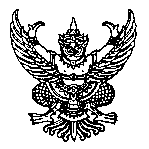 ส่วนราชการ	ฝ่าย...........................  สำนักทะเบียนและประมวลผล	โทร. (8..) .......... (ชื่อ)ที่  ศธ.0516.33/-	 วันที่ ................................................................เรื่อง  ขออนุมัติจัดจ้าง......................................................................................เรียน	□ ผู้อำนวยสำนักทะเบียนและประมวลผล  	□ รองผู้อำนวยการฝ่ายบริหารงานทะเบียนและสารสนเทศ (ผ่านหัวหน้าฝ่ายยุทธศาสตร์และประเมินผล)ส่วนที่ 1 ตรวจสอบเพื่อขอใบเสนอราคาด้วยฝ่าย.................................... มีความประสงค์ ขออนุมัติจัดจ้าง (ระบุรายการ)................................................เพื่อใช้ในราชการ เนื่องจาก (ระบุเหตผลความจำเป็น หรือ กรณีต้องใช้จ้าง)........................................................................ตามแบบฟอร์มแสดงความจำนงขอสั่งจ้าง ดังนี้รวม................................รายการ	      วันที่ต้องการใช้...............................................................................	จึงเรียนมาเพื่อโปรดพิจารณาอนุมัติ	ลงชื่อ..................................................................	กรรมการตรวจรับ 1......................................................                       			    2......................................................-----------------------------------------------------------------------------------------------------------------------------------------------ส่วนของเจ้าหน้าที่พัสดุ ณ วันที่ .........................................................ข้าพเจ้าได้ตรวจสอบราคาตามรายการที่ขอสั่งจ้างทั้งหมด พร้อมรายละเอียดใบเสนอราคาแนบท้าย รวมเป็นเงินทั้งสิ้น................................................................ บาท(นางชนานาถ เค้าชาติชาย)เจ้าหน้าที่บริหารงานทั่วไปชำนาญการหมายเหตุ  แต่งตั้งกรรมการตรวจรับพัสดุ  2  คน  (รวมเจ้าหน้าที่พัสดุ 1 คน รวมไม่ต่ำกว่า 3 คน)ส่วนที่ 2  ตรวจสอบงบประมาณได้ตรวจสอบงบประมาณแล้ว โดยขออนุมัติเบิกจ่ายจากงบประมาณส่วนที่ 3  ผู้บริหารพิจารณาอนุมัติใบเสนอราคา		 วันที่  ………………………………..	ข้าพเจ้า …………………..นามสกุล   ………………………..   ตำแหน่งเป็น …………………………ตั้งอยู่ที่  …………………………………………................................................................................................................... โทรศัพท์  ........................…………………..เลขประจำตัวผู้เสียภาษีอากร................................................  เลขประจำตัวประชาชน  …………………………………………………ราคาที่เสนอนี้ยืนอยู่ได้ภายในกำหนด ….................... วันกำหนดส่งมอบงานภายใน ......................................วัน(ลงชื่อ)..............................................ผู้ต่อรองราคา	(ลงชื่อ)..........................................ผู้เสนอราคา                 เจ้าหน้าที่พัสดุ	        (..............................................)		           ตำแหน่ง   เจ้าของร้านหมายเหตุ :   ใบเสนอราคากรณีเป็นบุคคลธรรมดา        1. ใช้แบบฟอร์มใบเสนอราคานี้ 	2. พร้อมแนบสำเนาบัตรประชาชน พร้อมรับรองสำเนาถูกต้อง	3. ให้ประทับตรายางพร้อมลงนามมาด้วยกรณีเป็นนิติบุคคล              1. ใช้ใบเสนอราคาของ ร้านค้า/หจก/บริษัท  พร้อมรับรองสำเนาถูกต้อง	2. สำเนาบัตรประชาชน ของผู้มีอำนาจ  พร้อมรับรองสำเนาถูกต้อง	3. หนังสือรับรอง/หนังสืรับรองกรมพัฒนาธุรกิจ และภ.พ.20	4. ให้ประทับตรายางพร้อมลงนามมาด้วยลำดับที่รายการจำนวนหมายเหตุงบประมาณแผ่นดินงบประมาณรายจ่ายจากรายได้พิเศษผลผลิต □ ผู้สำเร็จการศึกษาด้านสังคมศาสตร์□ ผู้สำเร็จการศึกษาด้านวิทยาศาสตร์สุขภาพ□ ผู้สำเร็จการศึกษาด้านวิทยาศาสตร์และเทคโนโลยีหมวดรายจ่าย□ ค่าตอบแทน □ ค่าใช้สอย □ ค่าวัสดุรายการ ....................................................................................................................................................................ยุทธศาสตร์ที่ □ 1 จัดการศึกษาที่ได้มาตรฐานสากล□ 2 ขยายบทบาทความเป็นผู้นำความร่วมมือทางวิชาการ□ 4 พลิกฟื้นบทบาทในการชี้นำและนำเสนอทางออกให้สังคม□ 5 ปลูกฝังจิตวิญญานธรรมศาสตร์และทำนุบำรุงสังคมประชาธิปไตย□ 6 สร้างความเป็นเลิศในการบริหารภายใต้หลักธรรมภิบาลฯแผนงาน□ พัฒนาคุณภาพการศึกษา  □ วิจัย □ บริการวิชาการแก่สังคม  □ ส่งเสริมศิลปะวัฒนธรรมกีฬา □ บริหาร  □ สำรองจ่าย□ พัฒนาทรัพยากรมนุษย์ □ ประกันคุณภาพการศึกษา งาน □ งานทะเบียนนักศึกษา  □ พัฒนาสู่การเป็นมหาวิทยาลัยวิจัย□ พัฒนาสู่วามเป็นนานาชาติ □ พัฒนาคุณภาพการบริการวิชาการ □ บริหารทั่วไป  □ พัฒนาทรัพยากรมนุษย์ □ ประกันคุณภาพการศึกษา งบ □ บุคลากร     □ ดำเนินงาน  □ เงินอุดหนุน  □ สวัสดิการ   □ ลงทุน         □ สำรองจ่ายหมวด □ ค่าครุภัณฑ์ □ ตอบแทนใช้สอยและวัสดุ □ เงินอุดหนุน  รายการ ..............................................................................................(นางสาวคณิตา ซองศิริ)นักวิเคราะห์นโยบายและแผนปฏิบัติการ(นางสาวสาริยา นวมจิต)หัวหน้าฝ่ายยุทธศาสตร์และประเมินผล□ รองผู้อำนวยการ□ อนุมัติ      □ ไม่อนุมัติ..................................................................................(ผู้ช่วยศาสตราจารย์ ดร.ดามพ์เมษ บุณยะเวศ)รองผู้อำนวยการฝ่ายบริหารงานทะเบียนและสารสนเทศหมายเหตุ : เฉพาะงบพิเศษ กรณีไม่เกิน 50,000 บาท□ ผู้อำนวยการ□ อนุมัติ      □ ไม่อนุมัติ..................................................................................(รองศาสตราจารย์ ดร. ธีร์ เจียศิริพงษ์กุล)ผู้อำนวยการสำนักทะเบียนและประมวลผลหมายเหตุ : เฉพาะงบคลัง และงบพิเศษกรณีเกิน 50,000 บาทลำดับรายการจำนวนราคาหน่วย/บาทจำนวนเงินรวม(บาท)รวมทั้งสิ้น   (                                                       )รวมทั้งสิ้น   (                                                       )รวมทั้งสิ้น   (                                                       )